Załącznik nr 6 do SWZSZCZEGÓŁOWY OPIS PRZEDMIOTU ZAMÓWIENIAZP.271.4.2022: Dostawa komputerów, laptopów i tabletów w ramach projektu  grantowego „Wsparcie dzieci z rodzin pegeerowskich w rozwoju cyfrowym – Granty PPGR”1. Przedmiotem zamówienia jest dostawa komputerów, laptopów i tabletów w ramach  Programu Operacyjnego Polska Cyfrowa na lata 2014-2020 Osi Priorytetowej V Rozwój  cyfrowy JST oraz wzmocnienie cyfrowej odporności na zagrożenia REACT-EU, działania  5.1 Rozwój cyfrowy JST oraz wzmocnienie cyfrowej odporności na zagrożenia dotycząca  realizacji projektu grantowego „Wsparcie dzieci z rodzin pegeerowskich w rozwoju  cyfrowym – Granty PPGR”.2. W ramach zamówienie planowane jest dostarczenie komputerów stacjonarnych z monitorami w ilości 18 sztuk, 118 laptopów i 5 tabletów. Każdy sprzęt z osobna ma być fabrycznie nowy, tzn.  nieużywany przed dniem dostarczenia, pochodzący z oficjalnych kanałów dystrybucyjnych producenta, zapewniających w szczególności realizację uprawnień  gwarancyjnych, wraz z transportem do siedziby Zamawiającego i wniesieniem do wskazanego  miejsca/pomieszczenia.Wykonawca może złożyć tylko 1 ofertę na przedmiot zamówienia.Zamawiający informuje, że w opisie przedmiotu zamówienia posługuje się poniższymi definicjami w celu określenia przedmiotu zamówienia:1) Komputer stacjonarny– komputer, w którym podzespoły komputerowe  takie jak: płyta główna, procesor czy układ graficzny zostały umieszczone w jednej obudowie, oddzielnie występuje monitor oraz klawiatura i myszka.2) Tablet – urządzenie przenośne, posiadające wbudowany dotykowy wyświetlacz,  nieposiadający fizycznej klawiatury. 3) Notebook (zwany także dalej Laptop) – urządzenie elektroniczne (komputer  przenośny) składające się z elementów takich jak: procesor, płyta główna, pamięć  operacyjna, karta graficzna, karty rozszerzeń, pamięć masowa (dysk twardy), bateria,  kamera, mikrofon, zintegrowana klawiatura, urządzenie wskazujące i wyświetlacz.Komputer Stacjonarny – 18 sztukLaptop – 118 sztukTablet: 5 sztuk – wymagania minimalne:Taktowanie procesora [MHz]: 2,3 GHz, Liczba rdzeni [szt.]: 8 szt.Przekątna ekranu 10,3" Rozdzielczość matrycy [px]: 1920 x 1200 pxAkumulator (pojemność): 5000 mAhPamięć operacyjna: 4GBPamięć wewnętrzna: 128GBSystem operacyjny: AndroidGwarancja producenta urządzenia: min. 24 miesiące.Serwis urządzeń musi być realizowany przez producenta lub autoryzowanego partnera serwisowego producenta za pośrednictwem Wykonawcy – wymagane oświadczenie Wykonawcy (lub jego przedstawiciela w Polsce) potwierdzające, że serwis będzie realizowany przez Producenta lub Autoryzowanego Partnera Serwisowego producenta.  Wymagane okno czasowe dla zgłaszania usterek min. wszystkie dni robocze w godzinach od 8:00 do 16:00. Zgłoszenie  serwisowe przyjmowane poprzez stronę www lub telefonicznie.Wymagania dodatkowe:Sprzęt musi zostać oznaczony z tyłu obudowy logotypem Projektu w następujący sposób: 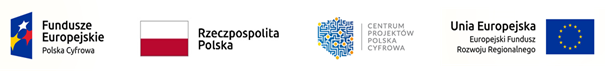 Zakup sfinansowano w ramach realizacji projektu „Cyfrowa gmina – Wsparcie dzieci z rodzin pegeerowskich w rozwoju cyfrowym – Granty PPGR” ze środków Europejskiego Funduszu Rozwoju Regionalnego w ramach Programu Operacyjnego Polska Cyfrowa na lata 2014 - 2020 Zamawiający dopuszcza, aby oznakowanie zostało wykonane w formie naklejki lub tabliczki o wymiarach: 5 cm x 12 cm.Wymagania Zamawiającego dla każdego sprzętu z osobna:Rękojmia - wymagany przez Zamawiającego okres rękojmi wynosi 24 miesiące, liczone od daty podpisania protokołu odbioru. Zamawiający wymaga rękojmi producenta, świadczonej według warunków opisanych powyżej. Podane w zestawieniu przedmiotu zamówienia opisy, czy parametry techniczne należy traktować jako minimalne. Przedmioty można zastąpić innymi dostępnymi w handlu posiadającymi takie same lub lepsze cechy użytkowe niż wymienione w specyfikacji.Wszelkie użyte w opisie przedmiotu zamówienia nazwy, typy i pochodzenie sprzętu nie są dla wykonawców wiążące, mają jedynie charakter pomocniczy. W przypadku użytych w opisie – nazw, typów lub pochodzenia – towarzyszy im zapis „lub równoważny”, co oznacza, że Zamawiający dopuszcza stosowanie równoważnych produktów, gdzie produkt równoważny oznacza taki produkt, który ma takie same cechy, funkcje oraz parametry i standardy jakościowe lub lepsze co wskazany w opisie konkretny z nazwy lub pochodzenia. MINIMALNE WYMAGANIAMINIMALNE WYMAGANIAKomputer stacjonarnyKomputer stacjonarny z monitorem będzie wykorzystywany dla potrzeb aplikacji edukacyjnych, dostępu do Internetu oraz poczty elektronicznej. MonitorJako oddzielny sprzęt. Ekran: rozmiar 24", 1920 x 1080px, rodzaj matrycy IPS, Częstotliwość odświeżania obrazu [Hz]: 60, Czas reakcji matrycy max [ms]: 5, Jasność ekranu [cd/m2]: min 250, Proporcje ekranu: 16:9, Złącza: HDMI x1, VGA x1ObudowaTyp Micro Tower, Złącza na przednim panelu minimum 1 x USB 3.0+audioPłyta główna1 x HDMI, 1 x RJ45, 1 x VGA, 2 x PS/2, 2 x USB 3.2 (Gen1), 4 x USB, Audio,  Złącza 1 x PCI-Express x16,2 x PCI-Express x1, Złącza dla dysków i napędów 4 x Seria ATA III,ProcesorIlość rdzeni 2 szt. Liczba wątków 4,  Proces technologiczny 14 nm Częstotliwość taktowania procesora 4100 MHz, Pojemność pamięci cache L3 4 MB, Maksymalny pobór mocy 65 W, Pamięć operacyjnaMin 8GB, typ pamięci RAM: DDR4,Dysk twardyMin Typ: SSD Interfejs: M.2 Wersja: PCIe 3.0 Pojemność: 256 GB, Szybkość zapisu: minimum 900 MB/sKarta graficznaZintegrowana karta graficzna ZasilaczMinimum 400W, wentylator 120 mmKlawiaturaKlawiatura z blokiem numerycznym myszSystem operacyjnyZainstalowany system operacyjny spełniający wymagania Zamawiającego określone poniżej (np. Windows 11 Home lub Pro 64 bit dostarczony razem  z certyfikatem licencyjnym lub zapisany certyfikat w BIOS. Nie dopuszcza się licencji pochodzącej z rynku wtórnego. Zamawiający zastrzega możliwość weryfikacji autentyczności legalności systemu operacyjnego poprzez infolinię np. firmy Microsoft, która udzieli informacji czy dany klucz licencyjny jest oryginalny.MonitorJako oddzielny sprzęt z kablem zasilającym i kablem łączocym z komputerem stacjonarnym. Ekran: rozmiar 24", 1920 x 1080px, rodzaj matrycy IPS, Częstotliwość odświeżania obrazu [Hz]: 60, Czas reakcji matrycy max [ms]: 5, Jasność ekranu [cd/m2]: min 250, Proporcje ekranu: 16:9, Złącza: HDMI x1, VGA x1GwarancjaGwarancja producenta urządzenia min. 24 miesiące.Serwis urządzeń musi być realizowany przez producenta lub autoryzowanego partnera serwisowego producenta za pośrednictwem Wykonawcy – wymagane oświadczenie Wykonawcy (lub jego przedstawiciela w Polsce) potwierdzające, że serwis będzie realizowany przez Producenta lub Autoryzowanego Partnera Serwisowego producenta.  Wymagane okno czasowe dla zgłaszania usterek min. wszystkie dni robocze w godzinach od 8:00 do 16:00. Zgłoszenie  serwisowe przyjmowane poprzez stronę www lub telefonicznie.Wymagania dodatkoweSprzęt musi zostać oznaczony z tyłu obudowy logotypem Projektu w następujący sposób: Zakup sfinansowano w ramach realizacji projektu „Cyfrowa gmina – Wsparcie dzieci z rodzin pegeerowskich w rozwoju cyfrowym – Granty PPGR” ze środków Europejskiego Funduszu Rozwoju Regionalnego w ramach Programu Operacyjnego Polska Cyfrowa na lata 2014 - 2020 Zamawiający dopuszcza, aby oznakowanie zostało wykonane w formie naklejki lub tabliczki o wymiarach: 5 cm x 12 cm.PozostałeSprzęt ma być fabrycznie nowy tj. nieużywany, nieuszkodzony, nieregenerowany, nieobciążony prawami osób lub podmiotów trzecich                       i wyprodukowany w okresie 12 miesięcy przed terminem składania ofert oraz pochodzić z legalnego kanału sprzedaży producenta. Wszystkie komputerów stacjonarnych i monitorów muszą być tego samego rodzaju (ten sam model pochodzący od jednego producenta)MINIMALNE WYMAGANIAMINIMALNE WYMAGANIALaptopKomputer typu laptop będzie wykorzystywany dla potrzeb aplikacji edukacyjnych, dostępu do Internetu oraz poczty elektronicznej. W ofercie należy podać nazwę producenta, typ, model, oraz numer katalogowy oferowanego sprzętu umożliwiający jednoznaczną identyfikację oferowanej konfiguracji.EkranPrzekątna 15,6” Powłoka matrycy matowa ChipsetDostosowany do zaoferowanego procesoraPłyta głównaZaprojektowana i wyprodukowana przez producenta komputera ProcesorLiczba rdzeni procesora: min. 6. Wymagane jest podanie nazwy i modelu procesora, taktowanie bazowe minimum 2.1 GHz tryb turbo 4.0 GHz, 8 MB Cache                         Pamięć operacyjnaMin 8GB, typ pamięci RAM: DDR4,Dysk twardyMin. 500GB, typ dysku twardego: SSD Karta graficznaZintegrowana karta graficzna Audio/VideoWbudowana karta dźwiękowa,Wbudowane głośniki Wbudowany mikrofon Kamera HDKarta sieciowaZintegrowana z płytą główną 10/100/1000 – RJ 45.Porty/ZłączaMinimum 3x USB HDMI RJ-45 (LAN) - Wyjście słuchawkowe/wejście mikrofonowe KlawiaturaKlawiatura z blokiem numerycznym WiFiWbudowana karta sieciowa WIFI 802.11 ac/a/b/g/nBluetoothWbudowany moduł Bluetooth 5.0BateriaO mocy wystarczającej do poprawnego działania dostarczonego sprzętu. Bateria, czas pracy na baterii min. 4 godzinZasilaczW zestawie System operacyjnyZainstalowany system operacyjny spełniający wymagania Zamawiającego określone poniżej (np. Windows 11 Home lub Pro 64 bit dostarczony razem  z certyfikatem licencyjnym lub zapisany certyfikat w BIOS. Nie dopuszcza się licencji pochodzącej z rynku wtórnego. Zamawiający zastrzega możliwość weryfikacji autentyczności legalności systemu operacyjnego poprzez infolinię np. firmy Microsoft, która udzieli informacji czy dany klucz licencyjny jest oryginalny.GwarancjaGwarancja producenta urządzenia min. 24 miesiące.Serwis urządzeń musi być realizowany przez producenta lub autoryzowanego partnera serwisowego producenta za pośrednictwem Wykonawcy – wymagane oświadczenie Wykonawcy (lub jego przedstawiciela w Polsce) potwierdzające, że serwis będzie realizowany przez Producenta lub Autoryzowanego Partnera Serwisowego producenta.  Wymagane okno czasowe dla zgłaszania usterek min. wszystkie dni robocze w godzinach od 8:00 do 16:00. Zgłoszenie  serwisowe przyjmowane poprzez stronę www lub telefonicznie.Wymagania dodatkoweSprzęt musi zostać oznaczony z tyłu obudowy logotypem Projektu w następujący sposób: Zakup sfinansowano w ramach realizacji projektu „Cyfrowa gmina – Wsparcie dzieci z rodzin pegeerowskich w rozwoju cyfrowym – Granty PPGR” ze środków Europejskiego Funduszu Rozwoju Regionalnego w ramach Programu Operacyjnego Polska Cyfrowa na lata 2014 - 2020 Zamawiający dopuszcza, aby oznakowanie zostało wykonane w formie naklejki lub tabliczki o wymiarach: 5 cm x 12 cm.PozostałeSprzęt ma być fabrycznie nowy tj. nieużywany, nieuszkodzony, nieregenerowany, nieobciążony prawami osób lub podmiotów trzecich  i wyprodukowany w okresie 12 miesięcy przed terminem składania ofert oraz pochodzić z legalnego kanału sprzedaży producenta. Wszystkie sztuki laptopów muszą być tego samego rodzaju (ten sam model pochodzący od jednego producenta)